You can translate this transcript to any language.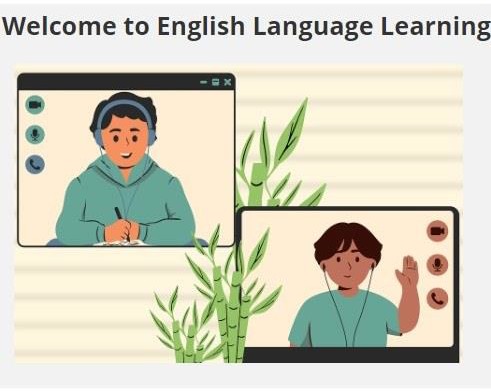 Student OrientationWelcome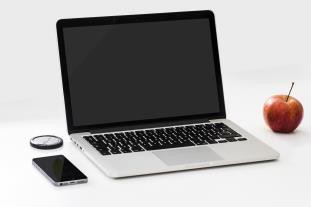 – Let’s get started!Welcome to the Student Orientation for the English Language Learning program.In this tutorial, you will:learn about the English Language Learning (ELL) programbecome familiar with the ELL learning environmentsget ready to begin your ELL programTo navigate to a specific area of this orientation, select the icon in the bottom, right-hand corner of this webpage. This opens a Table of Contents. Select the Table of Contents and select any part of the orientation to jump directly to it.Program OverviewThe English Language Learning ProgramOur ELL program is designed to increase your listening, speaking, reading, and writing in English. The program is aligned to the Common European Framework scale of English proficiency (CEFR).You will be placed into the ELL course that matches your ELL goal level.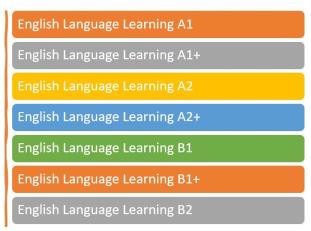 - There are seven ELL courses.Learning EnvironmentsLearning EnvironmentsThe program takes place during an 18-week semester.You will use three learning environments to learn English:Study AppMy Virtual CampusClassroom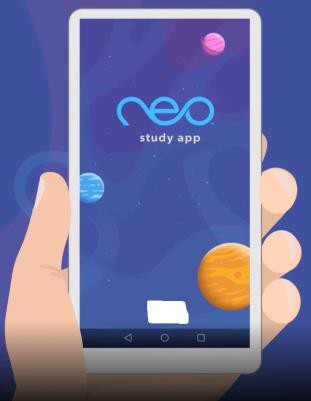 - neo™ Study App- My Virtual Campus ELL Course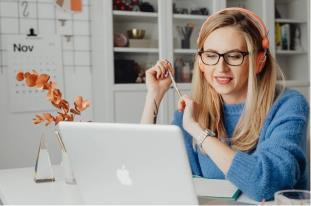 - You may be in a classroom or at home.Getting StartedLog InGo to https://myvsoe.maestrosis.com.Fill in your User Name and Password.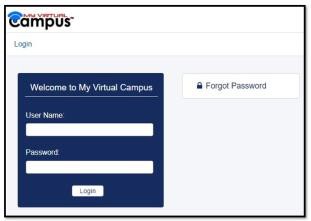 Read Announcements- This is the My Virtual Campus login screen.Read the announcements every day. There may be messages from your teacher or the system administrator.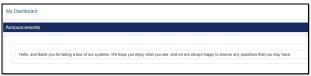 Check Email- Find the announcements box in My Virtual Campus.Be sure to read and reply to your email messages each day.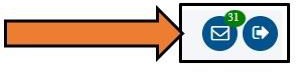 Find Your Course- Check your email every day.Locate your course title.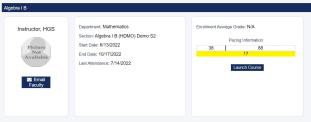 - There are three sections here.Send a message to your teacher.You can send your teacher a message from this link.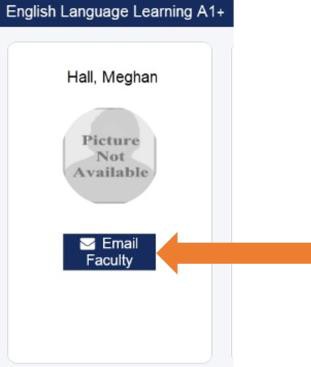 Course Information- Email your teacher with questions.Here you see the name of your course, your start and end dates, and the last day you were in class.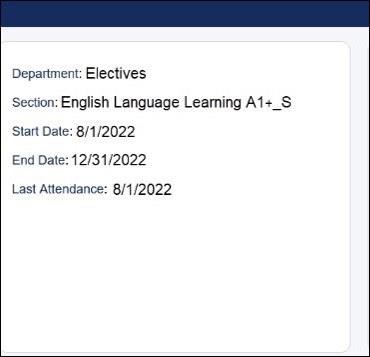 Pacing Information- Remember to go into your course every day.This is where you see information about your pacing and performance.On the top, the first number shows how many days have gone by since the course began. The second number shows how many days are left in the course.On the bottom, the number shows how many assignments you have left to complete.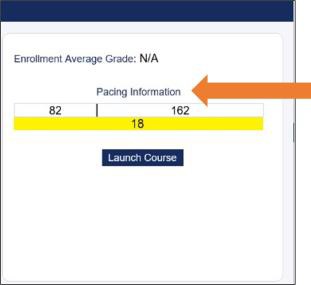 Launch Your Course- Pay close attention to your Pacing Information.Launch your ELL course.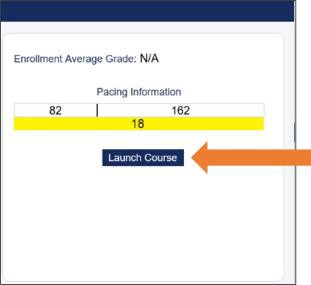 Open Your Course- Let's get started!Select the course from the new window.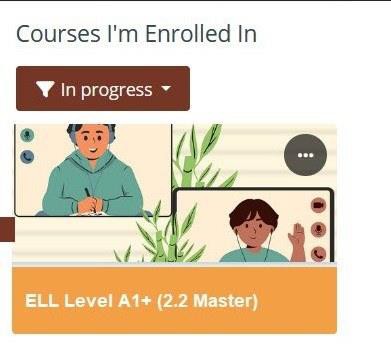 - Your ELL course tile will look like this.Working in the ProgramWorking in the ProgramWelcome to your ELL course.Select Getting Started to begin.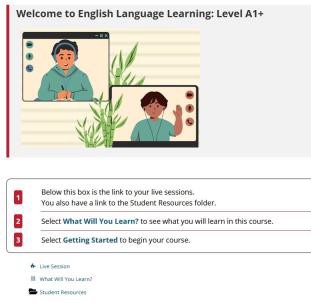 - You will see several links on this page.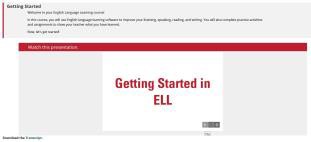 Course Syllabus- This page will help you get off to a great start.The Course Syllabus is found in the Student Resources folder.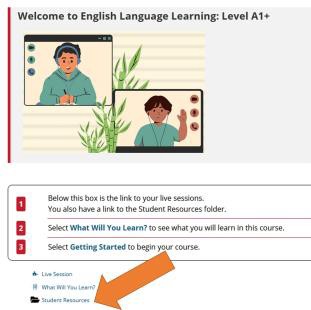 - The Student Resources folder has several helpful links.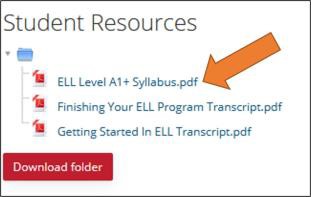 - Open the Syllabus to learn more.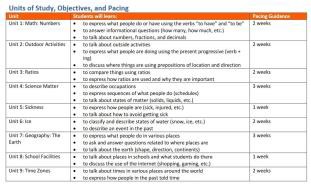 - Scroll to the end to see the units of study, what you will learn, and pacing information.Choose Your UnitStart your lesson each day in your ELL course.Choose your unit title.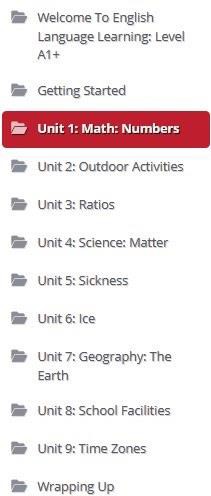 - Use the syllabus pacing chart to keep track of the unit you are working on.Time to Study: Your Points and Study NowGo to Time to Study.See how many points you've earned.Select the Study Now button to begin using the Study App.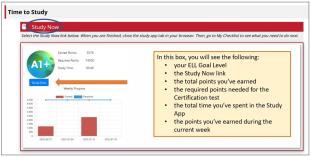 30 Minutes a Day- The information updates in real time.Spend 30 minutes a day in the Study App.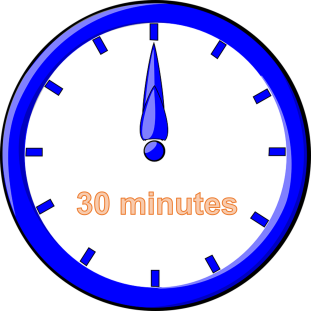 4,500 Points Each Week- Keep track of how much time you spend in the app.Earn points by completing activities in the Study App.You need to earn 4,500 points each week.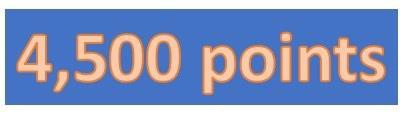 - Work hard to earn 4,500 points every week.Study AppThe Study AppYour ELL Goal Level is at the top.See your points next to the rocket.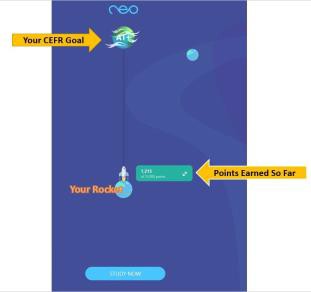 Mastery Tests- Use the STUDY NOW button to start in the app.You will take mastery tests along the way.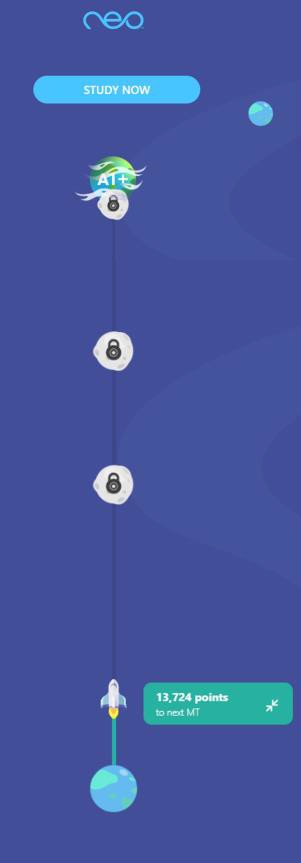 The Learning Path- Watch your rocket head closer to the mastery test locks.Follow the learning path in the Study App.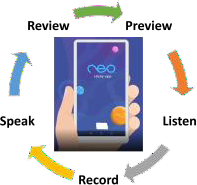 - The app will guide you through the lessons and these activities.Select play on the video to see a demo of what you will experience in the Study App.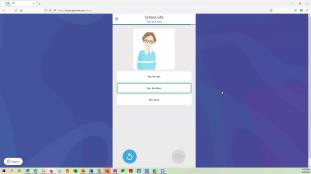 Select the image above to launch the Student Demo VideoAfter 30 MinutesAfter 30 minutes, close the Study App.Then, log out of the Study App.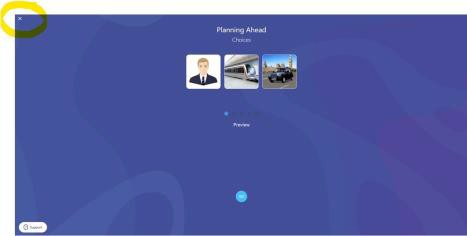 - That's enough for now.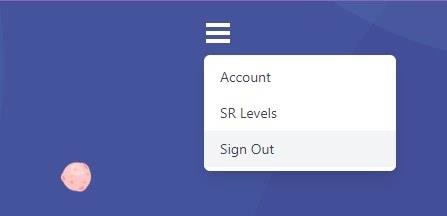 - Time to sign out of the Study App.Return to Your ELL CourseReturn to Your ELL CourseReturn to My Virtual Campus and your ELL course.Select My Checklist- Welcome back to your course.The My Checklist link shows you what you need to do in the unit.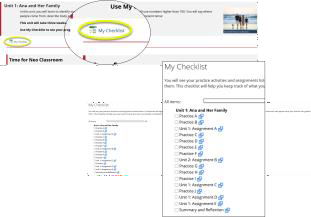 Practice and Assignments- My Checklist updates in real time.There are practice activities and assignments each week.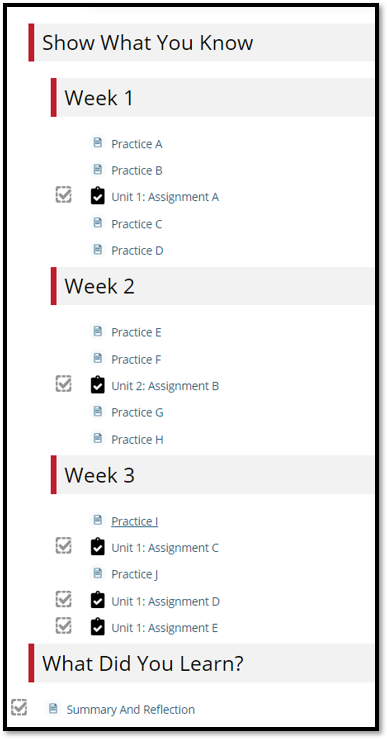 - This unit takes 3 weeks. There are practice activities and assignments each week.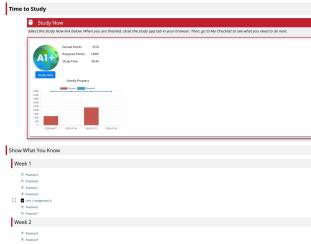 - The list is found under the Time to Study Box on the unit home page.Reading and Translation ToolYou will find the SpeechStream Reading and Translation tool in many of your courses. Use this cloud- based language and literacy toolbar for the following tasks:Click or hover the hand to read selected text aloudPlay, pause, or stop reading all the text on the page aloudTranslate a single word or multiple words into dozens of languagesUse a text dictionary to define selected wordsUse a picture dictionary to define selected wordsPersonalize the settings for the toolTo open and close the toolbar, select the arrow on the far right-hand side of the bar.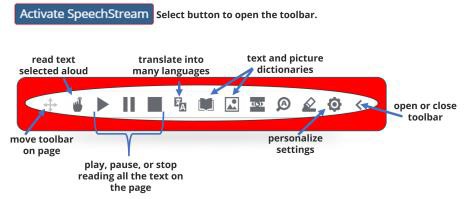 - Use the SpeechStream tool to help you read text on the page.18 Weeks to Certification18 Weeks to MasteryWhen you earn 4,500 points each week, and you complete the practice activities and assignments in your ELL course, you will be ready for the Certification Test.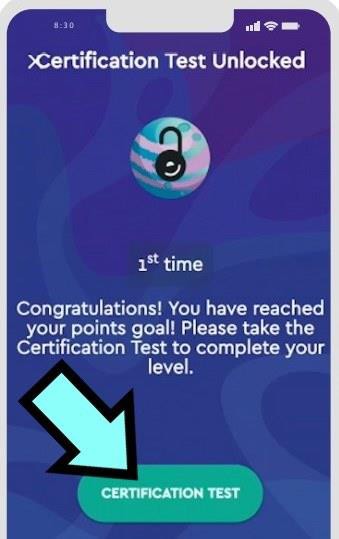 - You can take the Mastery Tests and the Certification Test three times. There are review lessons, too.CertificateIt's Certificate Time!At the end of the semester, you will take your certificate test. When you pass the test, you earn your certificate for your ELL goal level.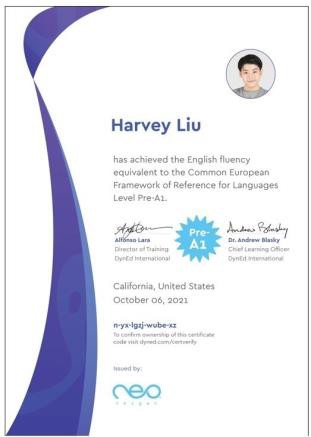 - Let's put your name on the certificate.Have a great semester!